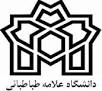 تذکر 1. با توجه به ابلاغیه  شماره 35111/34 مورخ 23/04/1395 سازمان وظیفه عمومی ناجا، موضوع طول سنوات تحصیل دانشجویان مشمول در دوره کارشناسی ارشد حداکثر 3 سال و در دوره دکتری حداکثر 6 سال، ضروری است دانشجویان دوره کارشناسی ارشد که تمدید سنوات آنها به دلیل اخذ 8 واحد پیش نیاز و یا مرخصی تحصیلی در نیمسال هفتم می باشد و دانشجویان دوره دکتری که تمدید سنوات آنها به دلیل 6 واحد پیش نیاز و یا مرخصی تحصیلی در نیمسال سیزدهم می باشد، در صورت موافقت شورای تحصیلات تکمیلی دانشکده مبنی بر تمدید سنوات، جهت دریافت سنوات ارفاقی از سازمان وظیفه عمومی ناجا به همراه نامه رسمی دانشکده منضم به شماره و تاریخ صورتجلسه شورای تحصیلات تکمیلی  دانشکده و دریافت مجوز ایجاد نیمسال تحصیلی و انتخاب واحد به اداره امور مشمولان دانشگاه ارجاع داده شوند.تذکر 2. کلیه دانشجویان شاهد و ایثارگر دانشگاه در مقاطع تحصیلات تکمیلی برای تمدید سنوات دومین نیمسال تحصیلی از شمول این بخشنامه مستثنی هستند و ملزم به ارائه درخواست مستقیم از ستاد شاهد و ایثارگر دانشگاه می باشند.فرم درخواست افزایش سنوات تحصیلی مقاطع کارشناسی ارشد و دکتری (مقاطع کارشناسی ارشد و دکتری سنوات دوم)فرم درخواست افزایش سنوات تحصیلی مقاطع کارشناسی ارشد و دکتری (مقاطع کارشناسی ارشد و دکتری سنوات دوم)این قسمت توسط دانشجو تکمیل گردداینجانب ......................................... دانشجوی مقطع ................. رشته ............................... ورودی نیمسال اول/ دوم سال تحصیلی  ............... با شماره دانشجویی................................ دوره روزانه/ شبانه / پردیس خودگردان که تاکنون ......... واحد درسی را با معدل کل ............ گذرانده ام، با توجه به دلایل مطروحه زیر، درخواست تمدید سنوات برای نیمسال اول / دوم سال تحصیلی ............... را دارم. ضمناَ متعهد می گردم جریمه سنوات خود را قبل از دفاع نهایی پرداخت نموده و تا پایان نیمسال سنوات درخواستی، از رساله/ پایان نامه خود دفاع نمایم. در غیر اینصورت تابع مقررات آیین نامه آموزشی می باشم.دلایل:                                                                                                                                                                  امضاء دانشجو                                                                                                                                         تاریخاین قسمت توسط استاد راهنما تکمیل گردداینجانب .............................................................  استاد راهنمای خانم / آقای .................................................. با توجه به پیشرفت کار تا مرحله........................................................................... و احتمال دفاع نهایی تا تاریخ ......................... با تمدید سنوات نامبرده موافقت / مخالفت می نمایم.                                                                                                                                          امضاء استاد راهنما                                                                                                                                         تاریخاین قسمت توسط کارشناس مربوطه تکمیل گرددطرح نامه خانم/آقای ................................ در شورای تحصیلات تکمیلی دانشکده مورخ ................... تصویب گردیده است و تمدید سنوات نامبرده با توجه به بررسی پرونده تحصیلی ایشان، از لحاظ آموزشی و تکمیل مدارک،  بلامانع می باشد/ با توجه به توضیحات زیر امکان پذیر نیست.توضیحات:                                                                                                                                                                                                                                                                                   امضاء کارشناس تحصیلات تکمیلی دانشکده                                                                                                                                   تاریخاین قسمت توسط امور مالی دانشکده تکمیل گرددگواهی می شود خانم/آقای .............................................کلیه هزینه های تحصیل خود را پرداخت کرده است.                                                                                                                                        امضاء مسئول امور مالی دانشکده                                                                                                                                                                              تاریخاین قسمت با توجه به رای  شورای تحصیلات تکمیلی دانشکده تکمیل گرددموضوع درخواست تمدید سنوات خانم/آقای ........................................ برای نیمسال اول/دوم سال تحصیلی ............... در شورای تحصیلات تکمیلی دانشکده به شماره .......................مورخ ........................ مطرح و مورد موافقت/ مخالفت قرار گرفت.                                                                                                                                 امضاء رییس اداره آموزش دانشکده                                                                                                                                                                            تاریخ